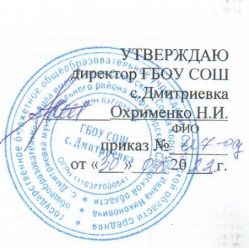 График проведения оценочных процедур 2022-2023 учебный годУсловные обозначения:  Т – текущая контрольная работа (проверочная, диктант, тестирование)                                           А – административная контрольная работа                                           В- входная контрольная работа2 класс2 класс2 класс2 класс2 класс2 класс2 класс2 класс2 класс2 класс2 класс2 класс2 класс2 класс2 класс2 класс2 класс2 класс2 класс2 класс2 класс2 класс2 класс2 класс2 класс2 класс2 класс2 класс2 класс2 класс2 класс2 класс2 класс2 классмесяц сентябрьсентябрьсентябрьоктябрьоктябрьоктябрьоктябрьноябрьноябрьноябрьдекабрьдекабрьдекабрьдекабрьдекабрьянварьянварьянварьянварьфевральфевральфевральмартмартмартмартапрельапрельапрельапрельмаймаймаймайнеделя12-17 19-24 26-013-810-1517-2224-297-1214-1921-2628-35-1012-1719-2426-2910-1416-2123-2830-46-1113-1820-2527-46-1113-1820-253-810-1517-2224-291-68-1315-2022-27предметРусский языкВТАТАТТАТАМатематика ВТАТАТТАТАОкружающий мирТАТА3 класс3 класс3 класс3 класс3 класс3 класс3 класс3 класс3 класс3 класс3 класс3 класс3 класс3 класс3 класс3 класс3 класс3 класс3 класс3 класс3 класс3 класс3 класс3 класс3 класс3 класс3 класс3 класс3 класс3 класс3 класс3 класс3 класс3 классРусский языкВТАТАТТАТАМатематика ВТАТАТТАТАОкружающий мирТАТА4 класс4 класс4 класс4 класс4 класс4 класс4 класс4 класс4 класс4 класс4 класс4 класс4 класс4 класс4 класс4 класс4 класс4 класс4 класс4 класс4 класс4 класс4 класс4 класс4 класс4 класс4 класс4 класс4 класс4 класс4 класс4 класс4 класс4 классРусский языкВТАТАТТАТАМатематика ВТАТАТТАТАОкружающий мирТАТА5 класс5 класс5 класс5 класс5 класс5 класс5 класс5 класс5 класс5 класс5 класс5 класс5 класс5 класс5 класс5 класс5 класс5 класс5 класс5 класс5 класс5 класс5 класс5 класс5 класс5 класс5 класс5 класс5 класс5 класс5 класс5 класс5 класс5 классРусский языкВТАТАТТАТАМатематика ВТАТАТТАТАЛитература ТАТААнг.языкТИстория АТАБиология ТТАТАГеография ТТАТА6 класс6 класс6 класс6 класс6 класс6 класс6 класс6 класс6 класс6 класс6 класс6 класс6 класс6 класс6 класс6 класс6 класс6 класс6 класс6 класс6 класс6 класс6 класс6 класс6 класс6 класс6 класс6 класс6 класс6 класс6 класс6 класс6 класс6 классРусский языкВТАТАТТАТАМатематика ВТАТАТТАТАЛитература ТАТААнг.языкТИстория АТАБиология ТТАТАОбществознание ТАТАГеография ТТАТТА7 класс7 класс7 класс7 класс7 класс7 класс7 класс7 класс7 класс7 класс7 класс7 класс7 класс7 класс7 класс7 класс7 класс7 класс7 класс7 класс7 класс7 класс7 класс7 класс7 класс7 класс7 класс7 класс7 класс7 класс7 класс7 класс7 класс7 классмесяц сентябрьсентябрьсентябрьоктябрьоктябрьоктябрьоктябрьноябрьноябрьноябрьдекабрьдекабрьдекабрьдекабрьдекабрьянварьянварьянварьянварьфевральфевральфевральмартмартмартмартапрельапрельапрельапрельмаймаймаймайнеделя12-17 19-24 26-013-810-1517-2224-297-1214-1921-2628-35-1012-1719-2426-2910-1416-2123-2830-46-1113-1820-2527-46-1113-1820-253-810-1517-2224-291-68-1315-2022-27Русский языкВТАТАТТАТАМатематика ВТАТАТТАТАЛитература ТАТААнг.языкВТАТАИстория ВАТАБиология ВТТАТАОбществознание ВТАТАГеография ТАТАФизика ТТАТТА8 класс8 класс8 класс8 класс8 класс8 класс8 класс8 класс8 класс8 класс8 класс8 класс8 класс8 класс8 класс8 класс8 класс8 класс8 класс8 класс8 класс8 класс8 класс8 класс8 класс8 класс8 класс8 класс8 класс8 класс8 класс8 класс8 класс8 классРусский языкВТАТАТТАТАМатематика ВТАТАТТАТАЛитература ТАТААнг.языкВТАТАИстория ВАТТАБиология ВТАТАОбществознание ВТАТАГеография ТАТАФизика ВТТАТТАХимияТТАТТА9 класс9 класс9 класс9 класс9 класс9 класс9 класс9 класс9 класс9 класс9 класс9 класс9 класс9 класс9 класс9 класс9 класс9 класс9 класс9 класс9 класс9 класс9 класс9 класс9 класс9 класс9 класс9 класс9 класс9 класс9 класс9 класс9 класс9 классРусский языкВТАТАТТАТАМатематика ВТАТАТТАТАЛитература ТАТААнг.языкВТАТАИстория ВАТТАБиология ТАТАОбществознание ВТАТАГеография ВТАТАФизика ТТАТТАХимияТТАТТА10 класс10 класс10 класс10 класс10 класс10 класс10 класс10 класс10 класс10 класс10 класс10 класс10 класс10 класс10 класс10 класс10 класс10 класс10 класс10 класс10 класс10 класс10 класс10 класс10 класс10 класс10 класс10 класс10 класс10 класс10 класс10 класс10 класс10 классРусский языкВТТАТТТТАМатематика ВТТАТТТТАЛитература ВТАТАБиология ВТАТТАХимия ВТАТААнгл..языкВТАТТАБиология 11 класс 11 класс 11 класс 11 класс 11 класс 11 класс 11 класс 11 класс 11 класс 11 класс 11 класс 11 класс 11 класс 11 класс 11 класс 11 класс 11 класс 11 класс 11 класс 11 класс 11 класс 11 класс 11 класс 11 класс 11 класс 11 класс 11 класс 11 класс 11 класс 11 класс 11 класс 11 класс 11 класс 11 класс Русский языкВТТАТТАМатематика ВТТАТТТТАЛитература ВТАТАнг.языкВТАТТИстория ВТАТАОбществознание ВТАТТАПраво ВТАТТАЭкономика ВТАТТА